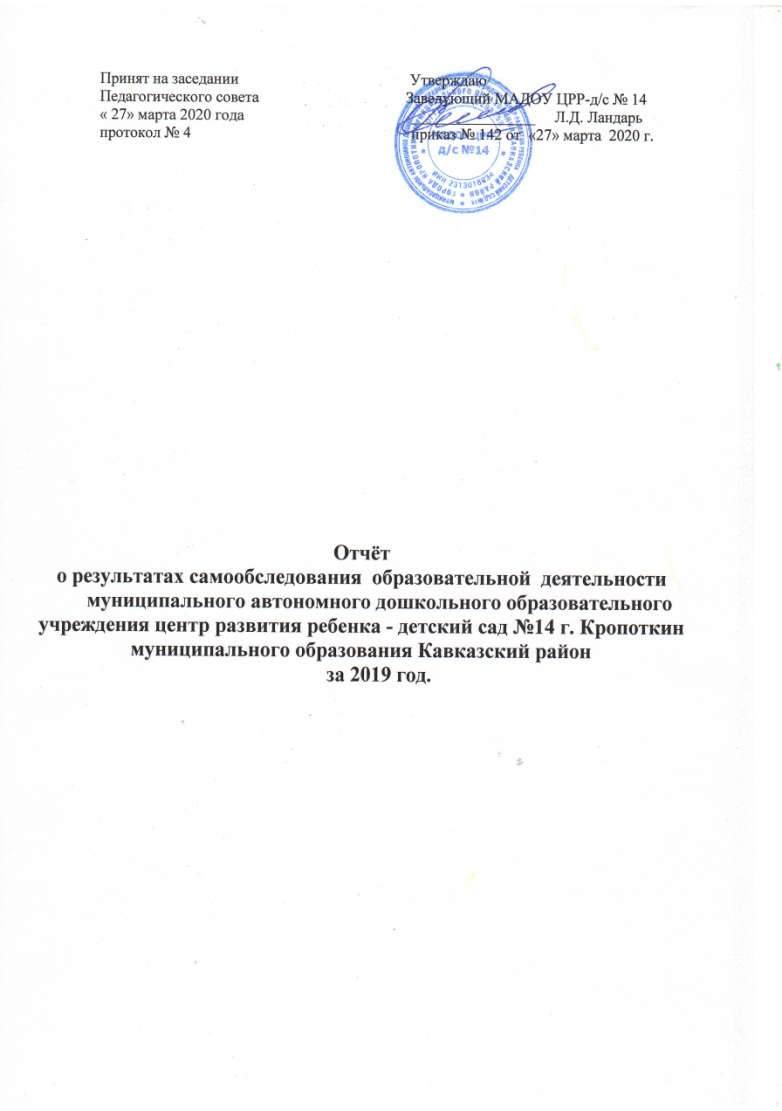 1Отчёто результатах самообследования образовательной деятельности муниципального автономного дошкольного образовательного учреждения центр развития ребенка – детский сад №14 г. Кропоткин муниципального образования Кавказский район за 2019 год.I. Аналитическая часть.Отчёт о результатах самообследования образовательной деятельности муниципального автономного дошкольного образовательного учреждения центр развития ребенка - детский сад №14 г. Кропоткин муниципального образования Кавказский район составлен в соответствии с приказом Министерства образования и науки Российской Федерации от 14.06.2013 №462 «Об утверждении Порядка проведения самообследования образовательной организацией» (ред. от 14.12.2017г.) и включает аналитическую часть и результаты анализа показателей деятельности.Целями проведения самообследования муниципального автономного дошкольного образовательного учреждения центр развития ребенка – детский сад № 14 (далее МАДОУ) являются обеспечение доступности и открытости информации о деятельности МАДОУ.В процессе самообследования были проведены:оценка образовательной деятельности;системы управления МАДОУ;содержания и качества подготовки воспитанников;организация воспитательно-образовательного процесса;анализ движения воспитанников;-качества кадрового, учебно-методического, библиотечно- информационного обеспечения;материально-технической базы;функционирования внутренней системы оценки качества образования;анализ показателей деятельности МАДОУ.Аналитическая часть представлена следующими направлениями:-оценка образовательной деятельности;-оценка системы управления организации;-оценка содержания и качества подготовки выпускников;-оценка организации учебного процесса;-оценка кадрового обеспечения;-оценка учебно – методического обеспечения;-оценка материально – технической базы;-оценка	функционирования	внутренней	системы	оценки	качества образования;Раздел I. «Общие сведения об образовательной организации»Муниципальное автономное дошкольное образовательное учреждение центр развития ребенка - детский сад № 14 города Кропоткин муниципального образования Кавказский район (далее МАДОУ) является некоммерческой организацией, созданной для оказания услуг в целях обеспечения реализации предусмотренных законодательством Российской Федерации полномочий муниципального образования Кавказский район в сфере образования.Предметом деятельности МАДОУ является реализация конституционного права граждан Российской Федерации на получение дошкольного образования в интересах человека, семьи, общества и государства; обеспечение охраны и укрепления здоровья и создание благоприятных условий для разностороннего развития личности.МАДОУ расположено в жилом районе города вдали от производящих предприятий и торговых мест.Цель деятельности МАДОУ – осуществление образовательной деятельности по реализации образовательных программ дошкольного образования.Предметом деятельности МАДОУ является формирование общей культуры, развитие физических, интеллектуальных, нравственных,эстетических и личностных качеств, формирование предпосылок учебной деятельности, сохранение и укрепление здоровья воспитанников.Режим работы МАДОУ:Рабочая неделя – пятидневная, с понедельника по пятницу. Длительность пребывания детей в группах – 10,5 часов.Режим работы групп – с 7.30 до 18:00.В 2019 г. в МАДОУ функционировало 14 групп, из них: 12 групп общеразвивающей направленности:-2 группы раннего возраста – от 2-х до 3-х лет;-10 групп дошкольного возраста.-2	группы	компенсирующей	направленности	для	детей	с	тяжелыми нарушениями речи.Вывод: Муниципальное автономное дошкольное образовательное учреждение центр развития ребенка - детский сад № 14 функционирует в соответствии с нормативными документами в сфере образования Российской Федерации. Контингент воспитанников социально благополучный.Раздел 2. «Система управления Организации».Управление   МАДОУ   осуществляется   в    соответствии    с действующим законодательством и уставом МАДОУ.Управление МАДОУ строится на принципах единоначалия и коллегиальности. Коллегиальными органами управления являются: Наблюдательный совет, Педагогический совет, общее собрание коллектива, совет     родителей.     Единоличным     исполнительным      органом   является руководитель – заведующий.Структура управления МАДОУ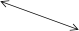 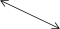 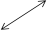 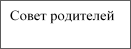 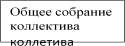 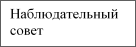 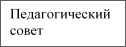 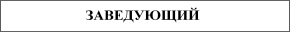 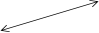 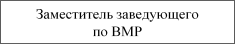 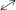 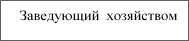 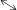 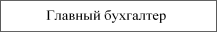 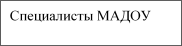 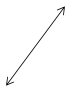 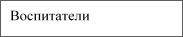 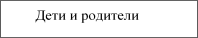 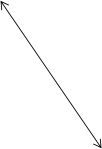 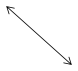 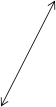 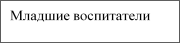 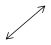 Методическая служба – связующее звено между деятельностью педагогического коллектива дошкольного учреждения, государственной системой образования, психолого-педагогической наукой, передовым педагогическим опытом. Она содействует становлению, развитию и реализации профессионального творческого потенциала педагогов.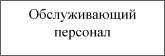 Ориентируясь на гуманизацию целенаправленного процесса воспитания и обучения, методическая служба обеспечивает:-достижение воспитанниками дошкольного учреждения установленных государством образовательных стандартов;-адаптацию МАДОУ к социальному заказу и особенностям развития воспитанников.-построение образовательного стандарта на основе приоритета общечеловеческих ценностей, жизни и здоровья человека, свободного развития личности;воспитания гражданственности, трудолюбия, уважения к правам и свободе человека, любви к окружающей природе, Родине, семье;воспитание ответственности за свое здоровье, формирование основ здорового образа жизниЦели методической службы МАДОУ.Создание в учреждении организационно-педагогических условий для выполнения основной общеобразовательной программы дошкольного образования на уровне современных требований.Осуществление непрерывного образования педагогов, развития их творческого потенциала.Задачи методической службы:-управление образовательным процессом МАДОУ;-оказание методической поддержки и необходимой помощи участникам педагогического процесса (педагогам, родителям) по вопросам воспитания, обучения и развития детей;-создание условий для повышения профессиональной компетенции, роста педагогического мастерства и развития творческого потенциала каждого педагога;-проведение мониторинговых и аттестационных процедур для объективного анализа развития дошкольного учреждения и достигнутых результатов.Структура методической службы нашего детского сада позволяет рационально распределять функциональные обязанности педагогов,максимально использовать их сильные стороны, предотвращать конфликты, стимулировать четкое выполнение обязанностей каждым субъектом.Модель методической службы МАДОУФУНКЦИИЦЕЛЬ -ЗАДАЧИ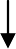 НАПРАВЛЕНИЯФОРМЫ -ТЕХНОЛОГИИРЕСУРСКадровый потенциалНаучно-методический (методический кабинет)Материально- техническоеоснащение	МотивационноеобеспечениеВОСПИТАННИКИ9Вывод: В МАДОУ реализуется возможность участия в управлении учреждением всех участников образовательного процесса. Структура и механизм управления МАДОУ определяют стабильное функционирование. Демократизация системы управления способствует развитию инициативы участников образовательного процесса (педагогов, родителей (законных представителей), воспитанников).Раздел 3. «Оценка образовательной деятельности».Целями деятельности МАДОУ является осуществление образовательной деятельности по образовательным программам различных видов, уровней и направлений, осуществление деятельности в сфере физической культуры и спорта, охраны и укрепления здоровья, отдыха и рекреации, присмотра и ухода за воспитанниками.Образовательная деятельность в МАДОУ организована в соответствии с Федеральным законом от 29.12.2012 № 273-ФЗ «Об образовании вРоссийской Федерации», ФГОС дошкольного образования, СанПиН 2.4.1.3049-13«Санитарно-эпидемиологические требования к устройству,содержанию и организации режима работы дошкольных образовательных организаций».Согласно лицензии на ведение образовательной деятельности, МАДОУ реализует основную общеобразовательную программу-основную образовательную программу дошкольного образования в группах общеразвивающей направленности, адаптированную основную общеобразовательную программу для детей с тяжелыми нарушениями речи  в группах компенсирующей направленности и дополнительные образовательные программы. Направленность дополнительных программ осуществляется в соответствии с возможностями педагогического коллектива, пожеланием родителей (законных представителей).Образовательная деятельность ведется на основании утвержденных основных образовательных программ дошкольного образования, которые составлены в соответствии с ФГОС дошкольного образования, с учетом программы «Детство» /В.И. Логинова, Т.И. Бабаева, Н.А. Ноткина и др.; под редакцией Т.И. Бабаевой, З.А. Михайловой, Л.М. Гурович: СПб.: Детство Пресс, 2017 г.В        соответствии        санитарно-эпидемиологическими         правилами и нормативами, с учетом недельной нагрузки для каждой возрастной группы утверждено расписание образовательной деятельности.В 2019 г. в МАДОУ функционировали 2 группы компенсирующей направленности для детей с тяжелыми нарушениями речи, которые посещали 25 детей в возрасте 5-7 лет.В группах компенсирующей направленности коррекционно-развивающий образовательный процесс строился в соответствии с адаптированной основной общеобразовательной программой для детей с тяжелыми нарушениями речи (общее недоразвитие речи) с 5 до 7 лет.Адаптированная основная общеобразовательная программа разработана с учетом авторской программы О.С. Гомзяк «Комплексный подход к преодолению ОНР у детей старшего дошкольного возраста», «Программой логопедической работы по преодолению общего недоразвития речи у детей» Т.Б. Филичевой, Т.В. Тумановой.Программа создана с учетом индивидуальных особенностей и потребностей детей с тяжелыми нарушениями речи (общее недоразвитие речи), определяет содержание и организацию коррекционно-развивающей работы в группах компенсирующей направленности для детей с тяжелыми нарушениями речи (общее недоразвитие речи) с 5 до 7 лет. Программа обеспечивает равные возможности для полноценного детей, независимо от ограниченных возможностей здоровья.Главная цель реализации АООП является реализацияобщеобразовательных задач дошкольного образования с привлечениемсинхронного выравнивания речевого и психического развития детей с ОНР.В 2019 году в вариативную часть ООП были включены программы по поликультурному образованию и по формированию у детей патриотических чувств, любви к родному краю, речевому развитию, художественно- эстетическому развитию. Проведенный педагогический мониторинг показал правильность выбора данных программ: у воспитанников сформированы знания и представления о культуре своего народа, народов мира, об исторических корнях, традициях, обычаях кубанского казачества; сформированы такие качества как, любознательность, мышление, внимание, память и пр.Реализация дополнительных программ осуществляется по направлениям: познавательное, художественно-эстетическое, физическое развитие.Реализацию дополнительных программ осуществляют педагоги дополнительного образования, педагог-психолог, инструктор по физической культуре.Реализация дополнительных программ «Ознакомление дошкольников с историей и культурой малой родины» для детей 4 -7 лет, «Ознакомление детей с народно-прикладным искусством» для детей 5-6 лет, «Основы поликультурного воспитания» для детей 5-7 лет внесена в учебный план, в расписание образовательной деятельности, начиная со старшей группы.Реализация дополнительных программ также осуществляется педагогами в форме кружков, секций.В 2019 году функционировали следующие кружки:- кружок «Народная кукла» (художественно-ручной труд);-кружок	«Юные	исследователи»	(опытно-экспериментальная деятельность);-кружок компьютерной грамотности «Грамотей-ка»;-секция «Спортивная карусель».На каждый вид дополнительного образования разработаны учебные планы, рабочие программы, ведется анализ их эффективности, учет выполнения.Сведения о занятости детей в 2019 году.Для оценки эффективности освоения воспитанниками образовательных программ дошкольного образования в МАДОУ разработана система оценки качества выполнения программы.Педагогический мониторинг проводится 2 раза в год: сентябрь, май.Длительность проведения - 1 неделя.Цель проведения педагогического мониторинга заключается в определении степени освоения ребенком образовательной программы и влияния образовательного процесса, организуемого в дошкольном учреждении, на развитие воспитанников.В ходе мониторинга педагоги используют разнообразные методы получения результатов:-наблюдения за детьми;-беседы;-анализ продуктов детской деятельности;-диагностические ситуации.Используемый диагностический материал:-протоколы наблюдений за детьми;-вопросники;-диагностические	задания	(дидактические	игры,	проблемно-игровые	и образовательные ситуации);-продукты детской деятельности;-диагностические карты для заполнения показателей.Сравнительный анализ результатов педагогического мониторинга, проведенный педагогами МАДОУ в сентябре 2018 г. и в сентябре 2019 г. показал хороший уровень знаний воспитанников, стабильную динамику в усвоении программного материала по образовательным областям:«Социально-коммуникативное развитие», «Физическое развитие», «Речевое развитие», «Художественно-эстетическое развитие», «Познавательное развитие», что свидетельствует о достаточном качестве образования в каждой возрастной группе.Результаты педагогического мониторинга освоения воспитанниками основной общеобразовательной программы дошкольного образования в группах общеразвивающей направленности.Результаты педагогического мониторинга освоения воспитанниками дополнительных образовательных программ.Вывод. Данные педагогического мониторинга результатов освоения основной общеобразовательной программы дошкольного образования, адаптированной основной общеобразовательной программы и дополнительных образовательных программ МАДОУ ЦРР-д/с № 14 позволяют сделать вывод об эффективности построения образовательного процесса в МАДОУ, об эффективности реализации образовательных программ в дошкольном учреждении.Оценка организации учебного процесса.Учебный процесс воспитанников строится на основании учебного плана. Учебный план составлен в соответствии с современными дидактическими, санитарными и методическими требованиями, содержание выстроено в соответствии с ФГОС ДО, основными и дополнительными  образовательными программами. При составлении плана учтены предельно допустимые нормы учебной нагрузки.Учебный год состоит из 36 недель. Объем нагрузки не превышает предельно допустимую норму и соответствует СанПиН.Образовательная деятельность осуществляется в процессе организации различных видов детской деятельности и культурных практик. Образовательная деятельность физкультурно-оздоровительного и эстетического цикла занимает не менее 50% общего времени, отведенного на образовательную деятельность.Образовательный процесс в МАДОУ строится с учетом:инновационных	педагогических	технологий,	направленных	на партнерство, сотрудничество педагога и ребенка;адекватных возрасту воспитанников форм работы;использования	различных	видов	детской  деятельности	и культурных практик.принципа интеграции образовательных областей и комплексно- тематического принципа построения воспитательно-образовательного процесса, что обеспечивает целостное представление детей об окружающем мире, возможность освоения информации через разные каналы восприятия- зрительный, слуховой, кинестетический.Образовательная деятельность построена на основе перспективного календарно-тематического планирования, разработанного педагогами МАДОУ в каждой возрастной группе, принятого на Педагогическом совете, утверждённого приказом заведующего. Содержание перспективного планирования соответствует учебному плану и основным образовательным программам.Самостоятельная деятельность воспитанников предполагает свободную деятельность в условиях созданной педагогами развивающей предметно- пространственной среды и:-обеспечивает каждому ребенку выбор деятельности по интересам;-позволяет ребенку взаимодействовать со сверстниками или действовать индивидуально;-содержит проблемные ситуации и направлена на решение ребенком разнообразных задач;-позволяет освоить материал, изучаемый согласно образовательным областям и в совместной деятельности со взрослым;-обеспечивает подбор оборудования в соответствии с  традиционными видами детской деятельности, которые в наибольшей степени способствуют решению развивающих задач - игровой, продуктивной, познавательно- исследовательской, двигательной.Вывод: Учебный процесс в МАДОУ организован в соответствии с требованиями, предъявляемыми законодательством к дошкольному образованию и направлен на сохранение и укрепление здоровья воспитанников, предоставление равных возможностей для полноценного развития каждого ребёнка.Оценка кадрового обеспечения.Главным условием реализации ФГОС ДО, является наличие профессионально подготовленных педагогических кадров.В 2019 г. усилия были направлены на разработку управленческих технологий, которые были бы направлены на изменение внутренней позиции воспитателя, мотивацию к непрерывному самообразованию, изменение его ценностно-смыслового определения, на развитие кадрового потенциала.В  целях  развития  кадрового   потенциала были   поставлены   следующие задачи:-создание	правовых,	организационных условий	для развития профессиональной культуры работников образования; повышение квалификации;-методическое сопровождение педагогических работников в условиях модернизации образования, обновления его структуры и содержания;создание системы стимулирования деятельности педагогов ДОУ;-освоение современных педагогических и воспитательных технологий и методик (информационно-коммуникационных, исследовательских, проектных, системно-деятельностного подхода и т. д.).Повышение квалификации педагогических работников направлено на последовательное совершенствование профессиональных знаний, умений и навыков, рост профессионального мастерства.В 2019 году 3 педагога прошли курсовую подготовку по теме ФГОС ДО. Два педагога продолжают заочное обучение в Армавирском педагогическом университете по программе «Логопедия».В 2019 г. отмечено 100% прохождение курсовой подготовки.В 2019 г. прошли процедуру соответствия занимаемой должности«воспитатель» - 2 человека; по должности «Музыкальный руководитель» - 1 человек.В 2019 г. прошли процедуру аттестации в целях установления 1 квалификационной категории по должности «воспитатель» - 4 человека,В 2019 г. продолжала функционировать «Школа молодого педагога». Работа с молодыми педагогами осуществлялась по трем направлениям:«Заместитель заведующего по ВМР – молодой специалист», «Молодой специалист – ребенок и его родитель», «Молодой специалист – коллега».Цель: создание условий для профессионального роста молодого специалиста, освоение необходимыми знаниями, умениями, навыками педагогической деятельности. За каждым молодым педагогам был закреплен наставник, оказывающий практическую, методическую помощь при организации образовательной деятельности, режимных моментов, составления календарно-тематических планов и др. Молодые педагоги посещали занятия районной «Школы молодого педагога». Это позволило молодым специалистам приобрести уверенность в своих силах, успешно справиться с поставленными задачами в 2019 учебном году.В 2019 учебном году отмечен рост уровня педагогической и методической активности педагогов.Педагоги МАДОУ активно участвовали в работе районных методических объединений. На районных методических объединениях педагоги представляют опыт своей работы;-февраль 2019г.- «Формирование у детей младшего дошкольного возраста уважительного отношения и чувства принадлежности к своей семье через проектную деятельность» (Глущенко С.В.)-апрель 2019г.- «Формирование и расширение представлений о театрализованной деятельности у детей раннего возраста и их родителей через проектную деятельность» (Лялюшкина А.П.)сентябрь 2019 г.: «Формирование интереса у детей старшего дошкольного возраста к чтению художественной литературы через проектную деятельность» (Колпакова Г.Б.); «Лего-конструирование в детском саду» (Быченко Н.В.).Опыт работы педагогов получил положительные отзывы  педагогов района, был рекомендован методистом МКУ «Организационно- методический центр» Домбровской Т.Г. к использованию в работе ДОУ.Активно педагоги принимали участие в конкурсах педагогического мастерства, организованные Интернет - сообществами, в районных конкурсах («Вас на масленицу ждем, встретим масленым блином»,«Музыкальная весна-2019», «Мой лучший урок»).Вместе с воспитанниками, родителями (законными представителями) педагоги участвовали в районных конкурсах детского творчества ( «Первые шаги», «Неопалимая купина», «Зимняя сказка», «Разговор о правильном питании», «Семейные экологические проекты», «Шахматная палитра»,«Зеленая планета») и занимали призовые места.Свой профессиональный уровень повышали также через участие в серии мастер-классах, конкурсах, вебинарах по вопросам дошкольного образования, организованных Интернет сообществами.Успешной реализации намеченных планов работы способствуют разнообразные методические формы работы с кадрами:-педсоветы,-семинары,-деловые игры, - дискуссии,-выставки,-круглые столы,-смотры-конкурсы,-творческие отчеты, накопленный материал собирается и формируется в творческие папки.Анализ деятельности педагогического коллектива в 2019 году позволяет сделать вывод: в 2019 г. необходимо продолжать	повышать эффективность деятельности педагогического коллектива МАДОУ по развитиюинновационного потенциала педагогов: последовательно развивать восприимчивость педагогов к новшествам; обеспечивать их подготовленность к освоению новшеств; повышать уровень новаторства итворческой активности воспитателей в коллективе; обеспечивать психолого- педагогические и организационно-педагогические условия развития инновационного потенциала коллектива МАДОУ.Кадровый состав МАДОУ в 2019 году.Распределение педагогического персонала по уровню образования и полуРаспределение педагогов по возрастуРаспределение педагогов по стажу работыВывод: МАДОУ укомплектовано кадрами полностью. Педагоги учреждения постоянно повышают свой профессиональный уровень, посещают методические объединения, приобретают и изучают новинки периодической и методической литературы. Педагоги обладают основными компетенциями, необходимыми для создания условий развития детей в соответствии с ФГОС ДО. Все это в комплексе дает хороший результат в организации педагогической деятельности и улучшении качества развития и воспитания дошкольников.Оценка учебно – методического, информационного обеспечения.Информатизация образовательного процессаПрограммное обеспечение имеющихся компьютеров позволяет работать с текстовыми редакторами, с Интернет ресурсами.С целью взаимодействия между участниками образовательного процесса (педагог, родители, дети), создан сайт МАДОУ (https://ds14.uokvz.ru/), на котором размещена информация, определённая законодательством.С целью осуществления взаимодействия МАДОУ с органами, осуществляющими управление в сфере образования, с другими учреждениями и организациями, подключен Интернет, активно используется электронная почта (detsad_14@mail.ru )Информационное обеспечение существенно облегчает процесс документооборота. Делает образовательный процесс более содержательным, интересным, позволяет использовать современные формы организации взаимодействия педагога с детьми, родителями (законными представителями).Вывод: в МАДОУ созданы условия для осуществления образовательной деятельности. Необходимо продолжать пополнять учебно-методическое обеспечение новыми пособиями, интерактивным оборудованием в соответствии с ФГОС ДО, создать информатизированные рабочие места в каждой группе.Оценка материально – технической базы.МАДОУ ЦРР-д/с № 14 расположен по улице Гоголя,151/улице 30 лет Победы, 24, в двухэтажных типовых зданиях, по улице 30 лет Победы, дом 31 на 1-м этаже 5-ти этажного жилого дома. Учреждение находится в центре города,   окружено   многоэтажными	жилыми домами улиц Гоголя, Комсомольской, 30 лет Победы. Энергоснабжение – централизованное,водоснабжение – централизованное. На объектах детского сада природный газ не используется.е здание: год постройки -1974г.; двухэтажное здание; фундамент – бетонные блоки; стены и перегородки – кирпичные, оштукатурены, побелены, отделаны водоэмульсионной краской и обоями; перекрытия – железобетонные плиты; полы – оцементировано, покрыты линолеумом и напольной плиткой. Общая площадь: 1031,1 м2.е здание: год постройки -1979г.; двухэтажное здание; фундамент – бетонные блоки; стены и перегородки – кирпичные, оштукатурены, побелены, отделаны водоэмульсионной краской и обоями; перекрытия – железобетонные плиты; полы – оцементировано, покрыты линолеумом и напольной плиткой. Общая площадь: 1055,8 м2.е – встроенное помещение жилого дома; наружные стены – кирпичные; перегородки – гипсокартон; перекрытия – железобетонные; полы– ламинат, плитка напольная; стены – окрашены водоэмульсионной краской; потолки – подвесные. Дата введения в эксплуатацию – декабрь 2013 г.В МАДОУ имеются два складских помещения, двери которых оббиты металлом, два подвальных помещения – 1- здание – 545,7 кв.м. 2- е здание – 529,8 кв. м., 2 чердачных помещения – 1-е здание – 643,7 кв.м, 2-е здание – 647,9 кв.м.На территории МАДОУ имеется металлический гараж? 13 прогулочных веранд для детей. В 2017 г. построена новая прогулочная веранда.По периметру учреждения установлен железный забор высотой 1,5 метра, общей протяжённостью-316,1 м, забор из металлического профнастила, протяженностью 133 м, в хорошем состоянии.Имеются 2- е ворот (с западной и восточной стороны), 1-калитка. Калитки и ворота находятся на замке. Ключи от замков в дневное время находятся у сотрудника ЧОО, в ночное время – у сторожей.Описание предметно-развивающей среды.Развивающая предметно-пространственная среда групп МАДОУ содержательно насыщенная, трансформируемая, полифункциональная, вариативная, доступная и безопасная, соответствует возрастным возможностям детей и содержанию программ.Предметно-пространственная среда МАДОУ обеспечивает:максимальную реализацию образовательного потенциала пространства и материалов, оборудования и инвентаря для развития детей, охраны и укрепления их здоровья, учета особенностей и коррекции недостатков развития;-возможность общения и совместной деятельности детей и взрослых (в том числе детей разного возраста) во всей группе и в малых группах, двигательной активности, а также возможность для уединения.-реализацию различных образовательных программ, используемых в образовательном процессе;-учет национально-культурных, климатических условий, в которых осуществляется образовательный процесс.Для проведения воспитательно-образовательного процесса, оздоровительных мероприятий в МАДОУ создана дифференцированная среда, представленная следующим набором помещений:Помещения для организации образовательной деятельности:музыкально-спортивные залы - 4кабинет дополнительного образования-2кабинет педагога-психолога – 2кабинет учителя-логопеда – 2Помещения для осуществления присмотра и ухода за детьми:групповые ячейки – 14 шт.спальни- 16 шт.буфетные – 14 шт.раздевальные – 14 шт.туалетные комнаты – 14 шт.Помещения для проведения оздоровительной работы с детьми:медицинский	блок:	кабинет	первичного	приёма	врача,	процедурный кабинет.На территории имеются:прогулочные веранды- 14 шт.игровые площадки, оборудованные игровым и физкультурным инвентарём- 14 шт.На территории МАДОУ оборудована физкультурная площадка с современным оборудованием для проведения физкультурных занятий на свежем воздухе, спортивных праздников и развлечений.В соответствии с приказом Департамента образования и науки Краснодарского края «О мерах по предупреждению дорожно-транспортного травматизма воспитанников, учащихся образовательных учреждений Краснодарского края» от 07.05.2009 г. № 1278 размечена транспортная площадка, на которой дети имеют возможность закреплять правила дорожной безопасности в играх и развлечениях.Также оборудована на территории МАДОУ экологическая тропа, которая включает в себя альпийскую горку, уголок леса, огород, ягодник, цветники, фитогрядки.Игровое и физкультурное оборудование, игрушки и средства ТСО соответствуют требованиям государственного стандарта по дошкольному образованию.Вывод: в МАДОУ развивающая предметно-пространственная среда максимально способствует всестороннему развитию дошкольников.Раздел 4. «Оценка функционирования внутренней системы оценки качества образования».В МАДОУ создана система внутренней оценки качества образования с целью систематического отслеживания и анализа системы образования для принятия обоснованных и своевременных управленческих решений, направленных на повышение качества образовательного процесса и образовательного результата.Оценка качества образования в МАДОУ проходит в соответствии с Положением о внутренней системе оценки качества образования МАДОУ, разработанное в соответствии с законодательством РФ. Положение размещено на официальном сайте МАДОУ (https://ds14.uokvz.ru/svedeniya- ob-obrazovatelnoy-organizacii/dokumenty/lokalnye-normativnye-akty).Предметом оценки качества образования являются:-качество образовательных результатов (степень соответствия результатов освоения воспитанниками образовательной программы государственным стандартам);-качество организации образовательного процесса, включающие условия организации образовательного процесса, доступность и комфортность получения образования;-эффективность управления качеством образования.В качестве источника данных для оценки качества образования используются:-анкетирование педагогов, родителей (законных представителей);-отчеты работников;-результаты аналитической и контрольной деятельности.В МАДОУ разработан план проведения внутренней оценки качества образования, в котором определены формы, направление сроки и порядок проведения мониторинга, ответственные лица, который утвержден руководителем учреждения. Создана группа по оценке качества образования, в состав которой входят заведующий, заместитель заведующего по ВМР, специалисты (педагог-психолог, учитель-логопед, музыкальный руководитель, инструктор по ФК), воспитатели, медицинская сестра, представители родительского комитета.Для оценки качества образования используют разные формы контроля:-тематический-оперативный контроль-визуальный осмотр-наблюдение-мониторинг интегративных качеств-психолого-педагогический мониторинг.В период с 15.10.2019 по 19.10.2019г. проводилось анкетирование 315 родителей (законных представителей) удовлетворенностью качествомпредоставляемых образовательных услуг МАДОУ, получены следующие результаты:Анкетирование родителей показало высокую степень удовлетворенности качеством предоставляемых услуг.Вывод: Система внутренней оценки качества образования функционирует в соответствии с требованиями действующего законодательства. В учреждении выстроена четкая система методического контроля и анализа результативности воспитательно-образовательного процесса по всем направлениям развития дошкольника и функционирования МАДОУ в целом.II. Показатели деятельности дошкольной образовательной организации.Данные приведены по состоянию на 30.12.2019Дата: 25.03.2020 г.Принято Педагогическим советомпротокол №01 от 31.08.2015 г.УтвержденоЗаведующий МАДОУ ЦРР-д/с №14________________Л.Д. Ландарьприказ №122 от 31.08.2015 г.РуководительЛандарь Лидия ДмитриевнаАдрес организации352380, РФ, Краснодарский край,Кавказский район, город Кропоткин, улица Гоголя, 151/улица 30 лет Победы, 24.Образовательнаядеятельность осуществляется МАДОУ по адресам352380, РФ, Краснодарский край,Кавказский район, город Кропоткин, улица Гоголя, 151/улица 30 лет Победы, 24;352380, РФ, Краснодарский край,Кавказский район, город Кропоткин, улица 30 лет Победы, 31, помещение 1.Телефон, факс(86138)7-11-16, 7-12-04, (86138)7-11-16Адрес электронной почтыdetsad_14@mail.ruСайтhttps://ds14.uokvz.ruУчредительадминистрация муниципального образования Кавказский районДата создания1974 годЛицензия№ 05734 от 30.07.2013г. , серия 23 Л01№ 0002464№Название группВозраст детейНаполняемостьгрупп детьми1Группа раннего возраста «Утенок»2-3 года212Группа	раннего	возраста«Чебурашка»2-3 года1932-я младшая группа «Родничок»3-4 года2542-я младшая группа «Цыпленок»3-4 года2652-я младшая группа «Вишенка»3-4 года246Средняя «Дюймовочка»4-5 лет267Средняя группа «Рябинка»4-5 лет228Старшая группа «Сказка»5-6 лет349Старшая группа «Клубничка»5-6 лет2410Старшая группа «Ласточка»5-6 лет2611Старшая	группа	компенсирующейнаправленности «Василек»5-6 лет1212Подготовительная	группа«Ромашка»6-7 лет3513Подготовительная группа «Березка»6-7 лет2514Подготовительная		группа компенсирующей	направленности«Белочка»6-7 лет13ИтогоИтого332Наименование органаФункцииЗаведующийКонтролирует работу и обеспечивает эффективное взаимодействие структурных подразделений детского сада, утверждает штатное расписание, отчетные документы МАДОУ, осуществляет общее руководстводетским садом.Наблюдательный советРассматривает:-предложения учредителя или руководителя МАДОУ о внесении изменений в устав МАДОУ; о создании и ликвидации филиалов МАДОУ, об открытии и о закрытии его представительств; о реорганизации МАДОУ или о его ликвидации;-проект плана финансово-хозяйственной деятельности МАДОУ;-проекты отчетов о деятельности МАДОУ и об использовании его имущества, об исполнении плана	его	финансово-хозяйственнойдеятельности, годовую бухгалтерскую отчетность МАДОУ и др.Общее	собрание коллективаРассматривает:-проект устава МАДОУ, изменения и дополнения к нему-принимает локальные нормативные акты,-определяет	основные	направления совершенствования, повышения эффективности образовательного процесса,-определяет цели и задачи развития МАДОУ.Педагогический советОбсуждает	и	производит	выбор	различныхвариантов содержания образования, форм и методов учебно-воспитательного процесса и способов их реализации;обсуждает и принимает решения по любым вопросам,	касающимся	содержания образования, организует работу по повышению квалификации педагогических работников;организует выявление, обобщение, распространение педагогического опыта;рассматривает вопросы организации платных дополнительных услуг;заслушивает отчеты заведующего о создании условий для реализации образовательных программ;принимает локальные нормативные акты в соответствии с Положением о Педагогическом совете МАДОУ;обсуждает план работы МАДОУ на год.Совет родителей-Обсуждает локальные акты МАДОУ, касающиеся взаимодействия с родительской общественностью;-рассматривает	вопросы	развития образовательной организации, финансово-хозяйственной деятельности, материально- технического обеспеченияПоказательПоказательКоличество%ГруппыГруппы14Воспитанники (всего), из них МальчиковДевочекВоспитанники (всего), из них МальчиковДевочек32916116810049%51%В том числе:В том числе:Занимающиеся			по			основной общеобразовательной-основной образовательной		программе	дошкольного образования,	разработанной		с		учетомпримерной программы «Детство»Занимающиеся			по			основной общеобразовательной-основной образовательной		программе	дошкольного образования,	разработанной		с		учетомпримерной программы «Детство»30593%Занимающиеся	по	адаптированной	основнойобщеобразовательной программеЗанимающиеся	по	адаптированной	основнойобщеобразовательной программе247%Занимающиеся по программамдополнительного образования, на безвозмездной основеЗанимающиеся по программамдополнительного образования, на безвозмездной основе6055%Занимающиеся		по		программам дополнительного	образования,	на	платнойосновеЗанимающиеся		по		программам дополнительного	образования,	на	платнойоснове329100%Воспитанники,	получающие образование по формеОчное329100%Воспитанники,	получающие образование по формеЗаочное-Воспитанники,	получающие образование по формеСемейное-Воспитанники,	получающие образование по формеэкстернат-Образовательные области.Образовательные области.Образовательные области.Образовательные области.Образовательные области.Образовательные области.Образовательные области.Образовательные области.Образовательные области.Образовательные области.Итоговое значениеИтоговое значениеСоциально- коммуникат. развитиеСоциально- коммуникат. развитиеПознавательное развитиеПознавательное развитиеРечевое развитиеРечевое развитиеХудожествен но-эстетическое развитиеХудожествен но-эстетическое развитиеФизическое развитиеФизическое развитиеИтоговое значениеИтоговое значениеН.Г.К.Г.Н.Г.К.Г.Н.Г.К.Г.Н.Г.К.Г.Н.Г.К.Г.Н.Г.К.Г.3,23,73,13,83,23,73,33,63,23,73,23,7Образовательные области.Образовательные области.Образовательные области.Образовательные области.Образовательные области.Образовательные области.Образовательные области.Образовательные области.Образовательные области.Образовательные области.Итоговое значениеИтоговое значениеСоциально- коммуникат. развитиеСоциально- коммуникат. развитиеПознавательно еразвитиеПознавательно еразвитиеРечевое развитиеРечевое развитиеХудожестве нно-эстетическо еразвитиеХудожестве нно-эстетическо еразвитиеФизическое развитиеФизическое развитиеИтоговое значениеИтоговое значениеН.Г.К.Г.Н.ГК.Г.Н.ГК.Г.Н.Г.К.Г.Н.Г.К.Г.Н.Г.К.Г.3,03,52,93,53,03,53,03,63,13,73,03,6Наименование показателейвсеговысшееиз нихпедагогич ескоесреднее професси ональное образованиеиз них педагоги ческоеИз нихженщиныЧисленностьпедагогических работников – всего331818151533в том числе:воспитатели241111131324музыкальныеруководители21112инструкторы по физическойкультуре2221учителя -логопеды2222педагоги -психологи1111педагогидополнительного образования211112Наименование показателейЧисло полных лет по состоянию на 1 апреля 2020 годаЧисло полных лет по состоянию на 1 апреля 2020 годаЧисло полных лет по состоянию на 1 апреля 2020 годаЧисло полных лет по состоянию на 1 апреля 2020 годаЧисло полных лет по состоянию на 1 апреля 2020 годаЧисло полных лет по состоянию на 1 апреля 2020 годаЧисло полных лет по состоянию на 1 апреля 2020 годаЧисло полных лет по состоянию на 1 апреля 2020 годаЧисло полных лет по состоянию на 1 апреля 2020 годаЧисло полных лет по состоянию на 1 апреля 2020 годаНаименование показателеймолож е25 лет25-2930-3435-3940-4445-4950-5455-5960-6465 и болееЧисленность педагогических работников –всего114445833в том числе:воспитатели114333522музыкальныеруководители11инструкторы по физическойкультуре11учителя -логопеды11педагоги-психологи1педагогидополнительно го образования11Наименование показателейВсегоработниковПедагогический стаж работы, лет:Педагогический стаж работы, лет:Педагогический стаж работы, лет:Педагогический стаж работы, лет:Педагогический стаж работы, лет:Наименование показателейВсегоработниковДо 33 - 55 - 1010 -1515 -2020 и болееЧисленность педагогическихработников, всего33444318Nп/пУровень, ступень образования, вид	образовательной программы(основная/дополнительная), направление	подготовки, специальность, профессияОбъем фонда учебной иучебно-методической литературыОбъем фонда учебной иучебно-методической литературыДоля изданий, изданных за последние 10 лет, от общего количестваэкземпляровNп/пУровень, ступень образования, вид	образовательной программы(основная/дополнительная), направление	подготовки, специальность, профессияколичество наименованийколичество экземпляровДоля изданий, изданных за последние 10 лет, от общего количестваэкземпляров123451.Дошкольное	образование(основная)200350100%2Программы	дополнительногообразования379406100%3Количество	подписныхизданий7100100%Наименования показателяФактическое значениеНаличие в образовательном учрежденииподключения к сети Internet, Кбит/секПодключено к сети Internet,Количество Internet-серверов7Наличие локальных сетей1Количество терминалов с доступом к сетиInternet7Количество	единиц	вычислительной техники (компьютеров):-всего-из них используется в работе-	из	них	доступны	для	использования детьми222212Мультимедийное оборудование2Интерактивная доска1Планшеты8 шт.Стол «Уникум 1»1 шт.N п/пПоказателиЕдиницаизмерения1.Образовательная деятельность1.1Общая	численность	воспитанников,	осваивающихобразовательную программу дошкольного образования, в том числе:3321.1.1В режиме полного дня (8 - 12 часов)3321.1.2В режиме кратковременного пребывания (3 - 5 часов)01.1.3В семейной дошкольной группе01.1.4В форме семейного образования с психолого-педагогическимсопровождением	на	базе	дошкольной	образовательной организации01.2Общая численность воспитанников в возрасте до 3 лет301.3Общая численность воспитанников в возрасте от 3 до 8 лет3021.4Численность/удельный вес численности воспитанников в общей численности воспитанников, получающих услуги присмотра иухода:302/100%1.4.1В режиме полного дня (8 - 12 часов)302/100%1.4.2В режиме продленного дня (12 - 14 часов)01.4.3В режиме круглосуточного пребывания01.5Численность/удельный	вес	численности	воспитанников	с ограниченными	возможностями	здоровья	в	общейчисленности воспитанников, получающих услуги:26/8,6%1.5.1По коррекции недостатков в физическом и (или) психическомразвитии26/8,6%1.5.2По	освоению	образовательной	программы	дошкольногообразования26/8,6%1.5.3По присмотру и уходу26/8,6%1.6Средний	показатель	пропущенных	дней	при	посещении дошкольной образовательной организации по болезни на одноговоспитанника4,41.7Общая численность педагогических работников, в том числе:331.7.1Численность/удельный	вес	численности	педагогическихработников, имеющих высшее образование18/55%1.7.2Численность/удельный	вес	численности	педагогических работников, имеющих высшее образование педагогическойнаправленности (профиля)18/55%1.7.3Численность/удельный	вес	численности	педагогическихработников, имеющих среднее профессиональное образование15/45%1.7.4Численность/удельный	вес	численности	педагогических работников, имеющих среднее профессиональное образованиепедагогической направленности (профиля)15/45%1.8Численность/удельный вес численности педагогических работников, которым по результатам аттестации присвоена квалификационная категория, в общей численностипедагогических работников, в том числе:21/64%1.8.1Высшая6/18%1.8.2Первая15/44%1.9Численность/удельный	вес	численности	педагогических работников в общей численности педагогических работников,педагогический стаж работы которых составляет:человек/%1.9.1До 5 лет7/21%1.9.2Свыше 30 лет7/21%1.10Численность/удельный	вес	численности	педагогических работников в общей численности педагогических работников ввозрасте до 30 лет3/9%1.11Численность/удельный	вес	численности	педагогическихработников в общей численности педагогических работников в возрасте от 55 лет5/15%1.12Численность/удельный вес численности педагогических и административно-хозяйственных работников, прошедших за последние 5 лет повышение квалификации/профессиональную переподготовку по профилю педагогической деятельности или иной осуществляемой в образовательной организациидеятельности, в общей численности педагогических и административно-хозяйственных работников33/100%1.13Численность/удельный вес численности педагогических и административно-хозяйственных работников, прошедших повышение квалификации по применению в образовательном процессе федеральных государственных образовательных стандартов в общей численности педагогических иадминистративно-хозяйственных работников31/93,9%1.14Соотношение	"педагогический	работник/воспитанник"	вдошкольной образовательной организации1/101.15Наличие	в	образовательной	организации	следующихпедагогических работников:1.15.1Музыкального руководителяда1.15.2Инструктора по физической культуреда1.15.3Учителя-логопедада1.15.4Логопедада1.15.5Учителя-дефектологанет1.15.6Педагога-психологада2.Инфраструктура2.1Общая	площадь		помещений,	в		которых	осуществляется образовательная	деятельность,		в		расчете		на	одноговоспитанника2,8кв. м2.2Площадь помещений для организации дополнительных видовдеятельности воспитанников1,18 кв. м2.3Наличие физкультурного залада2.4Наличие музыкального залада2.5Наличие прогулочных площадок, обеспечивающих физическую активность	и	разнообразную	игровую	деятельностьвоспитанников на прогулкеда